§5469.  ReportWithin 90 days of the day of the application made under section 5467, the department shall obtain a report of the comprehensive evaluation made under section 5468, which must state specifically whether or not the client has an intellectual disability or autism.  [PL 2011, c. 542, Pt. A, §112 (AMD).]1.  Client without an intellectual disability or autism.  If the comprehensive evaluation concludes that the client does not have an intellectual disability or autism, the department shall deny the application for services, care and treatment, but shall make appropriate referrals in cases where clear needs of the client exist.[PL 2011, c. 542, Pt. A, §112 (AMD).]2.  Client with an intellectual disability or autism.  If the comprehensive evaluation concludes that the client has an intellectual disability or autism and is in need of services:A.  The department, through the regional office, shall determine the client's case management status and develop a personal plan or service plan; and  [PL 2003, c. 389, §11 (AMD).]B.  The department, through the planning team, shall develop a personal plan or service plan for the client within 45 days of the date of the determination of eligibility.  Implementation of the plan is governed by section 5471, subsection 4.  [PL 2003, c. 389, §11 (AMD).][PL 2011, c. 542, Pt. A, §112 (AMD).]3.  Preschool child.  If the report of the comprehensive evaluation concludes that a child, aged 0 to 5 years, is developmentally delayed and is in need of infant development services or other early intervention services:A.  The department, through the regional office, shall develop a personal plan or service plan, or both; and  [PL 2003, c. 389, §12 (AMD).]B.  If a personal plan is to be developed, the department, through the planning team, shall develop and begin to implement a personal plan for the client within 60 days of the application made under section 5467.  [PL 2003, c. 389, §12 (AMD).][PL 2003, c. 389, §12 (AMD).]SECTION HISTORYPL 1983, c. 459, §7 (NEW). PL 1983, c. 580, §20 (RPR). PL 1995, c. 560, §K57 (AMD). PL 2003, c. 388, §1 (AMD). PL 2003, c. 389, §§11,12 (AMD). PL 2011, c. 542, Pt. A, §112 (AMD). The State of Maine claims a copyright in its codified statutes. If you intend to republish this material, we require that you include the following disclaimer in your publication:All copyrights and other rights to statutory text are reserved by the State of Maine. The text included in this publication reflects changes made through the First Regular and First Special Session of the 131st Maine Legislature and is current through November 1. 2023
                    . The text is subject to change without notice. It is a version that has not been officially certified by the Secretary of State. Refer to the Maine Revised Statutes Annotated and supplements for certified text.
                The Office of the Revisor of Statutes also requests that you send us one copy of any statutory publication you may produce. Our goal is not to restrict publishing activity, but to keep track of who is publishing what, to identify any needless duplication and to preserve the State's copyright rights.PLEASE NOTE: The Revisor's Office cannot perform research for or provide legal advice or interpretation of Maine law to the public. If you need legal assistance, please contact a qualified attorney.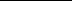 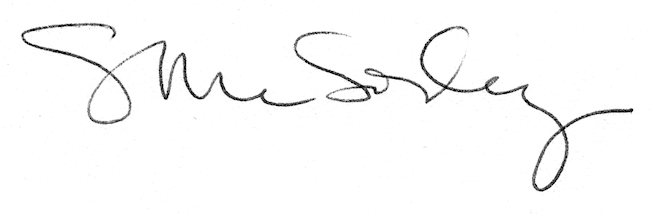 